Thursday 25th February 2021LI: To make inferences from the poem from George’s Marvellous Medicine. Do you think George should have made the potion medicine for his grandma?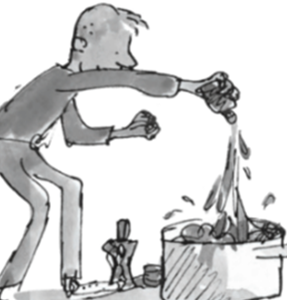 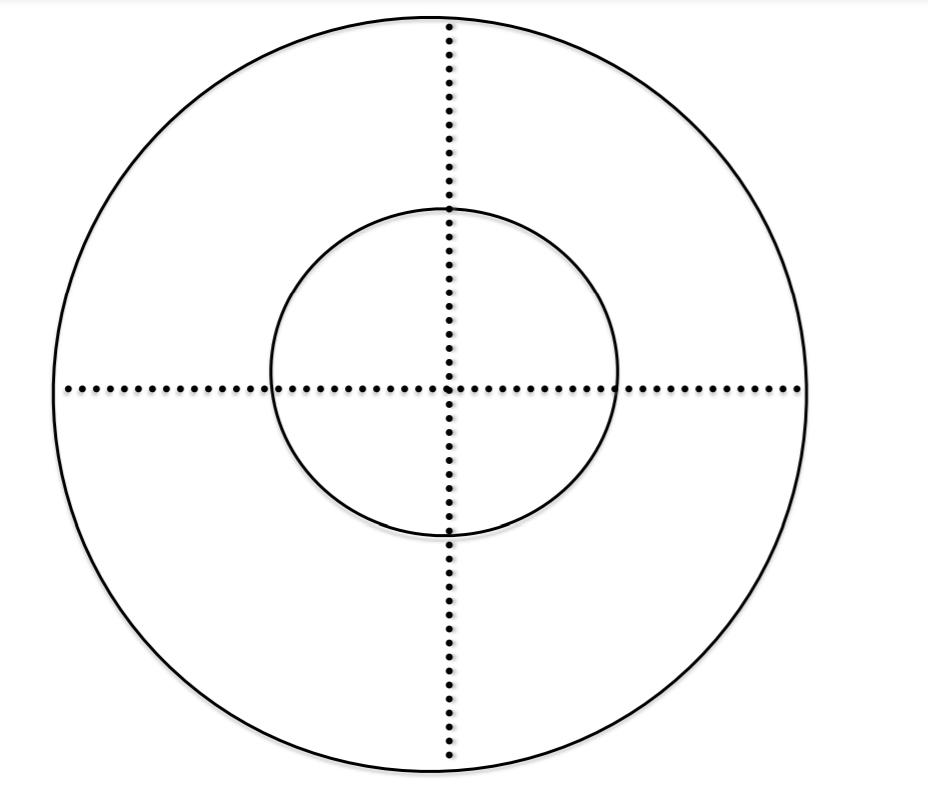 I am able to write positive and negative points to develop my inference skills. I am able to develop my oracy skills to support my inference skills.